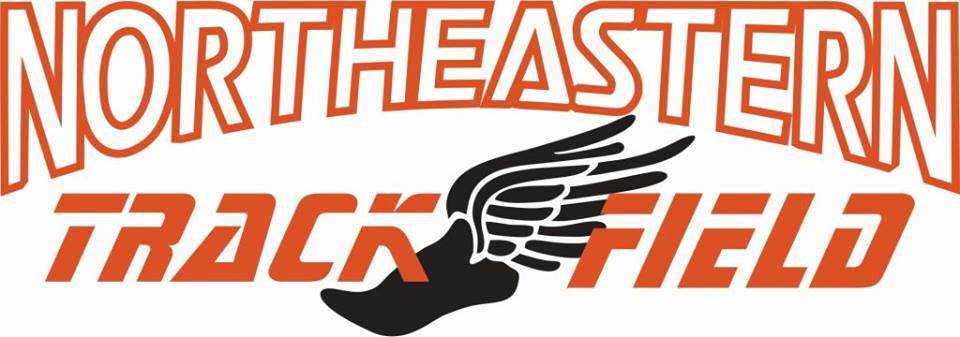 2022 Northeastern Track and Field Coaching StaffHead Coach/Sprints	  		Long/Middle DistanceCoach:  Corey Poulson 				Coach:  Greg CaullerEmail:  poulsonc@nebobcats.org		Email:  caullerg@nebobcats.orgPhone:  717-557-1208Hurdles/Jumps				Long/Middle Distance Coach:  Katie Slonaker				Coach:  Pete LoBianco Email:  kslonaker1@gmail.com		Email:  lobiancop@nebobcats.orgThrowsCoach:  John FeltyEmail:  Johntfeltyjr@gmail.com